2018 Annual Report to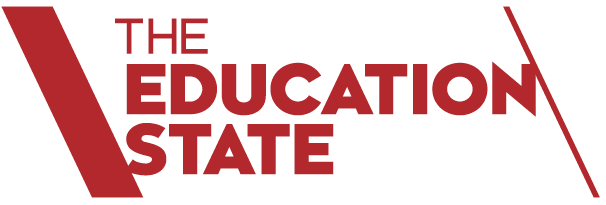 The School Community

School Name: Niddrie Primary School (5410)About Our School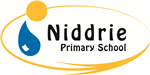 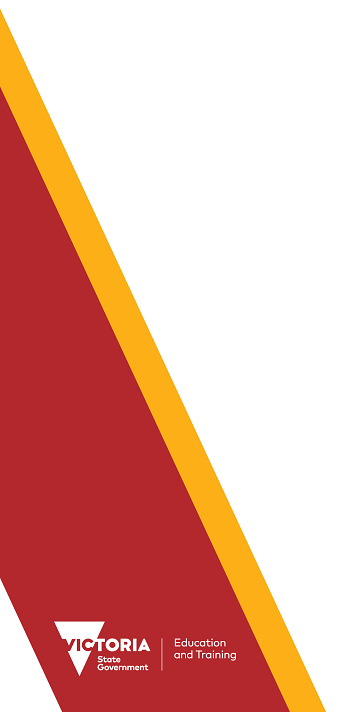 School contextNiddrie Primary School was established in 1961 to serve the educational needs of the urban development of Niddrie and Airport West. This well-established residential area is adjacent to the Calder Freeway and is well served by public transport.
Niddrie Primary school is committed to providing a safe and secure environment in which learning can be enjoyable, while at the same time ensuring that all children can achieve success.
We are a warm and welcoming school that is focused on delivering a comprehensive learning program to our students to prepare them for the next stage of their learning. We pride ourselves on the breadth and truly differentiated curriculum delivered by the school, focusing on teaching to a student's point of need.
The 2018 school population was 309 students. We have had an influx of enrolments from within our designated neighbourhood area which is an indication of the demographic change and development of Niddrie and Airport West. The backgrounds of students reflect a cultural and socio-economic diversity. The school has Student Family Occupation (SFO) index of 0.46. Niddrie Primary School has a rich mix of students with various backgrounds that come together to provide a healthy interaction of cultures and histories. 
The school had 27 staff members who work in varying time fractions from 0.2 to 1.0 (2 Principal Class, 20 Teacher Class, 5 Education Support Staff) In 2018, the school had 14 classrooms; three preps, four year 1/2 classes, three year 3/4 classes and four year 5/6 classes. Specialist programs operated in PE, Science, Italian and The Arts (including visual and performing arts). Support and extension programs in English and Mathematics are provided throughout the school with a highly experienced ‘Targeted Learning’ teacher.
We hold 3 clear values that assist us to maintain our school ethos. They are: Respect, Resilience and Learning. 
School facilities include an administration block and staff room, thirteen larger than usual air-conditioned and heated classrooms, well-equipped specialist areas, including our extremely well appointed multi-purpose hall, an Art / Craft / Science room, shared library facilities, canteen, musical keyboard room and Parent Club room. The school grounds are attractively maintained with areas for passive and active play. We have recently upgraded our play space areas. We have a large synthetic play space area with multiple zoned gaming areas and a junior basketball court, a synthetic passive play areas with large seating and trees for shade and our main basketball court is entirely protected by an enormous shade structure and the surface is covered with an all-purpose synthetic material. Our school oval is also covered with synthetic grass, enabling year round use. We have a junior playground area and a senior playground area.
Our classrooms are fitted with interactive televisions or televisions have at least 5 computers supported by the internet and many additional software applications. We also have 25 laptops computers supporting our ICT and classroom programs; which can support 1:1 laptop use in any grade level. We have a 1:1 Bring Your Own Device (BYOD) iPad program for our grade 5 and 6 students. 
Opportunities are provided for students to develop leadership skills through a number of programs. Our school leadership group, environmental group The “Un-Wasteables”, our Prep Buddy program, classroom responsibility and Inter-School Sport Captains provide valuable avenues for students to become involved in school life. 
A number of longstanding traditions contribute to a stable yearly routine that serves the community and students by promoting enthusiasm and parental involvement at a variety of levels within the school. Some examples of these popular events are the Wakakirri Performing Arts festival and Art Show (held on alternate years), the Grade 3/4 Dance/Drama Performance (Juniorkirri), the Energy Breakthrough program, Junior School Athletic Sports, the Annual Cross Country day and the annual Prep-2 end of year performance. Our focus on environmental issues and programs has been both award winning and extremely effective in drawing our community together and broadening our perspective on the world we live in. We are actively involved in programs such as Niddrie Clean-Up Day and our annual Footy Day (raising money for charities such as Challenge and Nick’s Wish) to name but a few.
Niddrie Primary School also provides an excellent camping program. We offer three day camps in years 3 and 4 and also in grades 5 and 6, with age appropriate camp activities. 
The school has some very strong links with local community and sporting clubs (tennis, football, cricket, athletics, cub scouts, gymnastics, Taekwondo and basketball) as well as the immediate neighbourhood. Strong links also exist with the Niddrie Campus of Essendon Keilor College, Rosehill Secondary College, Buckley Park College and the East Keilor RSL. Our school is located in the South Western Victoria Region and we are a member of the Moonee Valley Network of schools. We work collaboratively to ensure that the focus of schools in our network always remains on the enhancement of student learning.
Framework for Improving Student Outcomes (FISO)It was identified through our data sets that Curriculum planning and assessment, Empowering students and building school pride and setting expectations and promoting inclusion should provide our focus for improving student outcomes. We worked hard to improve our results in English and Maths, our use of data to inform and differentiate student learning and increasing student voice and resilience. The school’s professional learning has well-articulated purposes that are focused on student outcomes, derived from the analysis of student data. All student data (NAPLAN, PAT, Teacher Judgements, On Demand, School Performance Reports and Opinion Survey data) is shared at staff meetings, curriculum team meetings and leadership meeting and discussed to identify common themes and develop strategies to improve future results. 
The equity money that has been provided, whilst not a lot of money (approx.$30,000), was used to allow an experienced, skilled teacher to spend part of each week in classrooms (Grades Prep-2) working with individual students on reading and mathematics goals as well as modelling lessons and providing immediate feedback to staff after viewing their lessons.
We continued to develop our School Wide Positive Behaviour Support model and ensured that it was entrenched in school culture. The promotion of ‘student voice’ continued through our Student Leadership program designed to promote leadership and school awareness. We have also identified resilience (one of our school values) as an area of focus. The introduction of ‘Catastrophe Scales’ and ‘Effort Metres’ have been introduced to students to help support self-regulation, reflection and collaboration among students.  AchievementNiddrie Primary School continues to improve student learning by consolidating a whole school approach to teaching and learning. We are developing a reputation for high expectations of student achievement in these areas, as indicated by our positive and promising student achievement results. We strive for continuous improvement and have aligned our curriculum planning documents with priorities outlined through the Victorian Curriculum. We acknowledge the vital role played by the teacher in student learning and therefore tailor professional learning to meet individual and team needs. Highly motivated and skilled teachers are able to provide stimulating, relevant and appropriately challenging programs for all students at Niddrie Primary School.
Teacher assessment of student achievement in English and Mathematics are above the mean for Victorian Government schools and similar to schools given the background characteristics of their students. NAPLAN results show that we perform within the range similar to other government primary schools. 
Our school shares a common belief about the teaching of literacy and numeracy. We have implemented additional support programs and employed supplementary education support personnel, targeting identified students and attending to their particular individual learning needs.
Teachers also reflect on their data, working closely with their professional learning teams, seeking to improve student outcomes and their teaching. There is a collective responsibility for student achievement across our staff, and teachers have opportunities each week to discuss the needs of cohorts. Our future goals are to build on high quality practices by developing consistent approaches to the delivery of the curriculum within the classroom and to build a guaranteed and viable curriculum for reading which identifies essential learnings and differentiated student goals. There will continue to be an emphasis on data which will drive the teaching and learning in our classrooms. The focus for staff professional learning will be reading and an additional focus on formative assessment to drive our classroom delivery. EngagementStudents at Niddrie Primary School are motivated and engaged in their learning. 
The student attendance record at the school is consistent with other Government schools. Students are acknowledged for high attendance while non-attendance is monitored closely. 
Students are regularly recognised and acknowledged for their achievements. The use of ICT through collaborative activities has given students scope to be more connected to their learning. The sharing of student work portfolios across all grades enhanced student responsibility for their own learning. Our data shows that our children in grades 4 to 6 have a sense of connectedness to school which is above similar schools and state averages. 
Enrichment programs have been developed for students working well above the expected level. Student Support Groups are established for all students on the Program for Students with a Disability. Individual learning plans were put in place for all of these students. These were regularly developed and reviewed in conjunction with parents.
Participation of students in student leadership roles increased with more of a focus on student voice and active participation in school activities. 

In 2019 student engagement will be further supported by:
•	Building teacher capacity towards effectively implementing 21st Century pedagogy.
•	Empowering students to take responsibility for their own learning through increasing student choice.
•	Refining our SWPBS (School Wide Positive Behavior Support) practices which close links to the Personal and Social Capabilities in the Victorian Curriculum.
•	Increasing the focus on student voice and ownership in the classroom and beyond the classroom.
•	Continuing to embed ICT into curriculum programs.
•	Proactively monitoring of attendance.
We will continue to strengthen the partnership with parents and promote positive parent involvement with the school by increasing opportunities for parents to participate in the school’s programs and activities.WellbeingNiddrie is recognised in the community for the care and support they provide to all children. We have worked hard in this area and will continue to do so in 2019. 
The Student Attitudes to School Survey results indicate that students have a positive view of our school in terms of teachers, curriculum and peers. Our grade 4 – 6 average indicates that the students have a connectedness to school that is higher than other schools. This is a very strong endorsement of the school's focus on valuing each individual and putting a high premium on appropriate extracurricular activities that involve each student.
We follow the School Wide Positive Behaviour Support (SWPBS) approach. This is a whole school approach to creating an environment which encourages effective learning through the development of a positive, calm and welcoming atmosphere. It encourages positive feedback to students and endeavours to teach how to behave appropriately. We recognise that learning social skills and socially acceptable behaviours is a process, which everybody moves through at a different pace. Learning appropriate social skills is seen in the same light as learning how to read or complete maths. We will continue to collect data that supports the our SWPBS approach and how we manage our acknowledgements, identify hot spots in the school and accurately record our minor and major behaviours. 
We have numerous school-based programs and procedures to ensure ease of transition into and out of the school as well as from grade level to grade level. Our future plans aim to enhance levels of involvement with the childcare centres and preschools in the area with offers of shared resources and visitations. Strengthening the in-school transition processes in order to track students’ progress and to identify the particular learning needs of students, will continue to be an area of focus in 2019.
Our goal is to provide experiences for all students that enhance readiness and enthusiasm to continue the next step in their learning, including starting school, moving between year levels or into secondary colleges, in a resilient, confident and enthusiastic way. The school continues to have ongoing positive relationships with the local preschools. 
An intra-school transition program occurs in Term 4 where all year levels link with the following year's students and teachers. This program prepares students for their entry into the next year level. The focus of this program is developing a sense of belonging, learning about expectations of the new year level and developing a cooperative team approach to learning
Year 6 students participate in all relevant transition programs offered by local secondary colleges. Year 5 students visit upon invitation or are visited at the school by the colleges. The school continues to review its transition processes and programs from pre-school to school, from year to year, transferring into the school, and moving from primary to secondary settings. 
Financial performance and positionThe financial position of the school at the end of 2018 indicated a surplus. This was as a result of planned budgeting. The small equity grant was used to provide time for an experienced teaching staff member to provide specific targeted teaching. The operating position of the school at the end of the year was very positive due to diligent budget monitoring and planned spending. The upgrade of our school grounds was completed through funding received from our local member Ben Carroll.For more detailed information regarding our school please visit our website at https://niddrieps.vic.edu.au